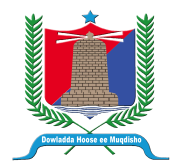 MUNICIPALITY OF MOGADISHUNAGAAD PROJECTNagaad Project (SURP-II)Specific Procurement NoticeRequest for Bids(One-Envelope Bidding Process)Contract title:  Proposed Construction of BRA Project Implementation Unit (PIU) Office Building in Hamarweyne, MogadishuName of project: Somalia Urban Resilience Project- Phase Two Nagaad Project Country:  Federal Republic of Somalia Procurement Agency: Municipality of MogadishuProject NO: P170922Grant No.: TFB-1409RFB No: SO-MM-421737-CW-RFBIssued on:24/04/2024………………………………………Bid Submission deadline: 13/05/2024The Benadir Regional Administration (BRA) has received financing from the World Bank toward the cost of the Somalia Urban Resilience Project (SURP-II)- Project and intends to apply part of the proceeds toward payments under the Procurement of Works for the Proposed Construction of BRA Project Implementation Unit (PIU) Office Building in Hamarweyne, Mogadishu.BRA now invites sealed Bids from eligible Bidders for Procurement of Works for the Proposed Construction of BRA Project Implementation Unit (PIU) Office Building in Hamarweyne, Mogadishu. The scope of works includes:Demolition worksConstruction and commissioning of the BRA-PIU two-floors Reinforce Concrete frame office building.The ground floor dimension of 12.65m x 15.25m with cafeteria, meeting hall, and washroomsThe first-floor dimension of 22.40m x 15.00m with eleven offices and washrooms for both gents and ladies.Installation of mechanical, electrical and plumbing (MEP) works including heating, ventilation and air conditioning (HVAC)Construction of a Septic Tank of capacity of 36m3.Landscaping The Construction period will be 12 months and a Defects Liability Period of 12 months Bidding will be conducted through open national competitive procurement using a Request for Bids (RFB) as specified in the World Bank’s “Procurement Regulations for IPF Borrowers” ” dated July 1st, 2016 revised November 2017, August 2018, November 2020 and September 2023 (“Procurement Regulations”), and is open to all eligible Bidders as defined in the Procurement Regulations  Interested eligible Bidders may obtain further information from Project Implementation Unit (PIU), BRA, via Email, brasurpii@gmail.com   and copy mabdisataar@gmail.com   and inspect the bidding document during office hours 0900 to 1500 from Saturday to Thursday except national public holidays at the address given below.A complete set of bidding documents in English may be obtained by interested eligible bidders upon the submission of a written application to the e-mail address aboveThe bidding document in English may be obtained free of charge by the interested eligible on https://www.bra.gov.so. The Bidding document consists of:Volume I: The Request for Bid (RFB), including the Bill of Quantity attached as Annex-AVolume II: Drawings and scope of works attached as Annex-B Bids must be delivered to the address below on or Monday, 13.05.2024, at 10:00 am East Africa TimeOnly Electronic Bidding will be permitted. All bids shall be secured with a  password and the password shall be sent via email after the expiry of bid submission period but before opening. Late Bids will be rejected. Bids will be publicly opened in the presence of the Bidders’ designated representatives and anyone who chooses to attend Via virtual meeting on Monday, 13.05.2024, at 10:00 am East Africa TimeAll Bids must be accompanied by a BID-SECURING DECLARATION using the form included in Section IV, Bidding Forms.Attention is drawn to the Procurement Regulations requiring the Borrower to disclose information on the successful bidder’s beneficial ownership, as part of the Contract Award Notice, using the Beneficial Ownership Disclosure Form as included in the bidding document.”The address(es) referred to above is:Project Implementation Unit, Benadir Regional Administration4th Floor, Garden Plaza, next to Ministry of Finance, Tax Department BuildingE-mail: brasurpii@gmail.com   Hamarweyne District,Mogadishu, Somalia.